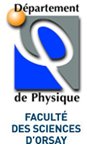 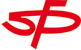 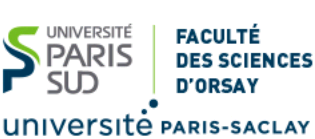 DOCUMENT RETOUR « Affiche Scientifique»à retourner au Département de Physiquepar courrier électronique francoise.pallais@u-psud.fr Avant le jeudi 8 février 201826e Colloque Jeunes Chercheurs « Alain Bouyssy »de la Faculté des Sciences d’Orsay jeudi 15 mars 2018Laboratoire : ___________________________________________________________Directeur :	____________________________________________________________Affiche scientifique présentée par un doctorant de 3ème année de préférence de votre laboratoire, inscrit à Paris SudNom, Prénom du présentateur : _________________________________________Mail du présentateur  :________________________________________________* Titre de l’affiche : ________________________________________________________________________________________________________________________________________________________________________________

_____________________________________________________________
*	(en peu de mots).Ne pas oublier que le titre s’adresse surtout aux étudiants des  Masters (M1 et M2) et non uniquement aux spécialistes.